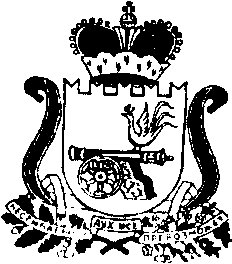 АДМИНИСТРАЦИЯ МУНИЦИПАЛЬНОГО ОБРАЗОВАНИЯ«КАРДЫМОВСКИЙ РАЙОН» СМОЛЕНСКОЙ ОБЛАСТИПОСТАНОВЛЕНИЕот 23.08.2019   № 00528О внесении изменений в муниципальную программу «Формирование современной городской среды на территории Кардымовского городского поселения Кардымовского района Смоленской области»Администрация муниципального образования «Кардымовский район» Смоленской области постановляет:1. В Программу «Формирование современной городской среды на территории Кардымовского городского поселения Кардымовского района Смоленской области», утвержденную постановлением Администрации муниципального образования «Кардымовский район» Смоленской области от 28.05.2019 № 00354 (в ред. от 19.06.2019 № 00400) внести следующие изменения:1.1. В паспорте Программы позицию «Объемы и источники             
финансирования Программы» изложить в новой редакции:1.2. Раздел 5. «Обоснование ресурсного обеспечения Программы» изложить в новой редакции:«Общий объем финансирования Программы составит  3 677, 48441 тыс. руб, в т.ч.- средства федерального бюджета - 3 023,603 тыс. руб.;- средства  бюджета  Смоленской  области  (далее областной бюджет) - 93,514 тыс. руб.; - средства бюджета Кардымовского городского поселения Кардымовского района Смоленской области (далее бюджет городского поселения) – 560,36741 тыс. руб.  Объем финансирования по годам:2019 год –  3 677, 48441  тыс. руб., в том числе:- средства федерального бюджета - 3 023,603 тыс. руб.;-средства областного бюджета - 93,514 тыс. руб.;-средства бюджета городского поселения – 560,36741 тыс. руб.2020 год –  0,00 тыс. руб.;2021 год –  0,00 тыс. руб.;2022 год –  0,00 тыс. руб.Объемы финансирования Программы за счет средств бюджета городского поселения подлежат ежегодному уточнению с учетом решения об утверждении бюджета Кардымовского городского поселения Кардымовского района Смоленской области на очередной финансовый год и плановый период, предусматривающего средства на реализацию Программы.Объемы финансирования Программы за счет средств федерального и областного бюджетов также подлежат ежегодному уточнению».1.3. Приложение № 2 Программы изложить в новой редакции, согласно Приложению к настоящему постановлении.2. Контроль исполнения настоящего постановления возложить на заместителя Главы муниципального образования «Кардымовский район» Смоленской области Д.С. Дацко.3. Настоящее постановление вступает в силу со дня его подписания.Приложениек постановлению Администрации муниципального образования «Кардымовский район» Смоленской области«___» _______ 2019 № _____ПЕРЕЧЕНЬпрограммных мероприятийОбъемы и источники             
финансирования        
Программы             Общий объем финансирования Программы составит  3 677, 48441 тыс. руб, в т.ч.- средства федерального бюджета - 3 023,603 тыс. руб.;- средства  бюджета  Смоленской  области  (далее областной бюджет) - 93,514 тыс. руб.; - средства бюджета Кардымовского городского поселения Кардымовского района Смоленской области (далее бюджет городского поселения) – 560,36741тыс. руб.  Объем финансирования по годам:2019 год –  3 677,48441 тыс. руб., в том числе:- средства федерального бюджета - 3 023,603 тыс. руб.;-средства областного бюджета - 93,514 тыс. руб.;-средства бюджета городского поселения – 560,36741 тыс. руб.2020 год –  0,00 тыс. руб.;2021 год –  0,00 тыс. руб.;2022 год –  0,00 тыс. руб.Глава муниципального образования  «Кардымовский район» Смоленской областиП.П. НикитенковПриложение № 2к муниципальной программе «Формирование современной городской среды на территории Кардымовского городского поселения Кардымовского района Смоленской области»№п/пНаименованиемероприятияСрок реализацииИсполнительОбъем финансирования (тыс.руб.)Объем финансирования (тыс.руб.)Объем финансирования (тыс.руб.)Объем финансирования (тыс.руб.)Объем финансирования (тыс.руб.)Источник финансирования№п/пНаименованиемероприятияСрок реализацииИсполнительвсегов том числе по годамв том числе по годамв том числе по годамв том числе по годамИсточник финансирования№п/пНаименованиемероприятияСрок реализацииИсполнительвсего2019202020212022Источник финансирования12345678910Задача 1. Расходы на реализацию программы формирования современной городской средыЗадача 1. Расходы на реализацию программы формирования современной городской средыЗадача 1. Расходы на реализацию программы формирования современной городской средыЗадача 1. Расходы на реализацию программы формирования современной городской средыЗадача 1. Расходы на реализацию программы формирования современной городской средыЗадача 1. Расходы на реализацию программы формирования современной городской средыЗадача 1. Расходы на реализацию программы формирования современной городской средыЗадача 1. Расходы на реализацию программы формирования современной городской средыЗадача 1. Расходы на реализацию программы формирования современной городской средыЗадача 1. Расходы на реализацию программы формирования современной городской среды1.1Благоустройство парковой зоны расположенной в п. Кардымово на ул. Парковая2019Администрациямуниципального образования «Кардымовский район» Смоленской области3 023,6033 023,6030,000,000,00федеральный бюджет1.1Благоустройство парковой зоны расположенной в п. Кардымово на ул. Парковая2019Администрациямуниципального образования «Кардымовский район» Смоленской области93,51493,5140,000,000,00областной бюджет1.1Благоустройство парковой зоны расположенной в п. Кардымово на ул. Парковая2019Администрациямуниципального образования «Кардымовский район» Смоленской области260,49241260,492410,000,000,00бюджет городского поселения1.2.Благоустройство общественных территорий: монтаж системывидеонаблюдения парковой зоны, расположенной в п. Кардымово на ул. Парковая2019Администрация муниципального образования «Кардымовский район» Смоленской области299,875299,8750,000,000,00бюджет городского поселенияИтого:в том числеИтого:в том числеИтого:в том числеИтого:в том числе3677,484413 677,484410,000,000,00федеральный бюджетфедеральный бюджетфедеральный бюджетфедеральный бюджет3 023,6033 023,6030,000,000,00областной бюджетобластной бюджетобластной бюджетобластной бюджет93,51493,5140,000,000,00бюджет городского поселениябюджет городского поселениябюджет городского поселениябюджет городского поселения560,36741560,367410,000,000,00Задача 2: Повышение уровня благоустройства дворовых территорий многоквартирных домов Кардымовского городского поселения Кардымовского района Смоленской областиЗадача 2: Повышение уровня благоустройства дворовых территорий многоквартирных домов Кардымовского городского поселения Кардымовского района Смоленской областиЗадача 2: Повышение уровня благоустройства дворовых территорий многоквартирных домов Кардымовского городского поселения Кардымовского района Смоленской областиЗадача 2: Повышение уровня благоустройства дворовых территорий многоквартирных домов Кардымовского городского поселения Кардымовского района Смоленской областиЗадача 2: Повышение уровня благоустройства дворовых территорий многоквартирных домов Кардымовского городского поселения Кардымовского района Смоленской областиЗадача 2: Повышение уровня благоустройства дворовых территорий многоквартирных домов Кардымовского городского поселения Кардымовского района Смоленской областиЗадача 2: Повышение уровня благоустройства дворовых территорий многоквартирных домов Кардымовского городского поселения Кардымовского района Смоленской областиЗадача 2: Повышение уровня благоустройства дворовых территорий многоквартирных домов Кардымовского городского поселения Кардымовского района Смоленской областиЗадача 2: Повышение уровня благоустройства дворовых территорий многоквартирных домов Кардымовского городского поселения Кардымовского района Смоленской областиЗадача 2: Повышение уровня благоустройства дворовых территорий многоквартирных домов Кардымовского городского поселения Кардымовского района Смоленской области2.1Расходы на мероприятия по благоустройству дворовых территорий многоквартирных домов Кардымовского городского поселения2019 -2022Администрация муниципального образования «Кардымовский район» Смоленской области0,000,000,000,000,00Федеральный бюджет,областной бюджет, бюджет городского поселенияИтого:в том числеИтого:в том числеИтого:в том числеИтого:в том числе0,000,000,000,000,00федеральный бюджетфедеральный бюджетфедеральный бюджетфедеральный бюджет0,000,000,000,000,00областной бюджетобластной бюджетобластной бюджетобластной бюджет0,000,000,000,000,00бюджет городского поселениябюджет городского поселениябюджет городского поселениябюджет городского поселения0,000,000,000,000,00Задача 3: Повышение уровня вовлеченности заинтересованных граждан, организаций в реализацию мероприятий по благоустройству территорий Кардымовского городского поселения Кардымовского района Смоленской областиЗадача 3: Повышение уровня вовлеченности заинтересованных граждан, организаций в реализацию мероприятий по благоустройству территорий Кардымовского городского поселения Кардымовского района Смоленской областиЗадача 3: Повышение уровня вовлеченности заинтересованных граждан, организаций в реализацию мероприятий по благоустройству территорий Кардымовского городского поселения Кардымовского района Смоленской областиЗадача 3: Повышение уровня вовлеченности заинтересованных граждан, организаций в реализацию мероприятий по благоустройству территорий Кардымовского городского поселения Кардымовского района Смоленской областиЗадача 3: Повышение уровня вовлеченности заинтересованных граждан, организаций в реализацию мероприятий по благоустройству территорий Кардымовского городского поселения Кардымовского района Смоленской областиЗадача 3: Повышение уровня вовлеченности заинтересованных граждан, организаций в реализацию мероприятий по благоустройству территорий Кардымовского городского поселения Кардымовского района Смоленской областиЗадача 3: Повышение уровня вовлеченности заинтересованных граждан, организаций в реализацию мероприятий по благоустройству территорий Кардымовского городского поселения Кардымовского района Смоленской областиЗадача 3: Повышение уровня вовлеченности заинтересованных граждан, организаций в реализацию мероприятий по благоустройству территорий Кардымовского городского поселения Кардымовского района Смоленской областиЗадача 3: Повышение уровня вовлеченности заинтересованных граждан, организаций в реализацию мероприятий по благоустройству территорий Кардымовского городского поселения Кардымовского района Смоленской областиЗадача 3: Повышение уровня вовлеченности заинтересованных граждан, организаций в реализацию мероприятий по благоустройству территорий Кардымовского городского поселения Кардымовского района Смоленской области3.1Расходы на мероприятия по вовлечению заинтересованных граждан, организаций в реализацию мероприятий по благоустройству территорий Кардымовского городского поселения Кардымовского района Смоленской области2019 -2022Администрация муниципального образования «Кардымовский район» Смоленской области0,000,000,000,000,00бюджет городского поселенияИтого:в том числеИтого:в том числеИтого:в том числеИтого:в том числе0,000,000,000,000,00федеральный бюджетфедеральный бюджетфедеральный бюджетфедеральный бюджет0,000,000,000,000,00областной бюджетобластной бюджетобластной бюджетобластной бюджет0,000,000,000,000,00бюджет городского поселениябюджет городского поселениябюджет городского поселениябюджет городского поселения0,000,000,000,000,00Всего по программе:в том числеВсего по программе:в том числеВсего по программе:в том числеВсего по программе:в том числе3677,484413 677,484410,000,000,00федеральный бюджетфедеральный бюджетфедеральный бюджетфедеральный бюджет3 023,6033 023,6030,000,000,00областной бюджетобластной бюджетобластной бюджетобластной бюджет93,51493,5140,000,000,00бюджет городского поселениябюджет городского поселениябюджет городского поселениябюджет городского поселения560,36741560,367410,000,000,00